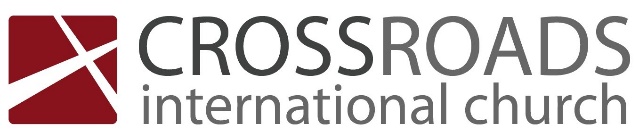 The TestingWhere Do You Place Your Trust?(Genesis 13-14)Temptation 1: Impulsively take for yourself (Genesis 13)Abraham					Lot			Not impulsive​				Focused on initial impressionNot deceptive​				ImpulsiveRelationship priority​			Moves towards SodomGenerous​Moves towards God​QuestionsWhat do we value in life?​​Are we impulsive purchasers like Lot who do not recognize spiritual danger in our eagerness to gain more of this world?​Temptation 2: Rely on your strength and force the issue of acquisition (Genesis 14:1-16)QuestionsHow has your workplace shaped you?​​Are you becoming a tyrant playing by the world's rules to gain worldly wealth?​Do you leave lives in your wake?​​Do you truly trust in God’s might and hold to principles of integrity even if you risk much by doing so?​Temptation 3: Compromise principle for temporary gain (Genesis 14:17-24)QuestionsWhat principle are you tempted to compromise when surrounded by others who do not share your faith?​​How do you give credit to God when He grants you success?13-02-2022 CIC